ONTREAL SCRABBLE  TOURNAMENT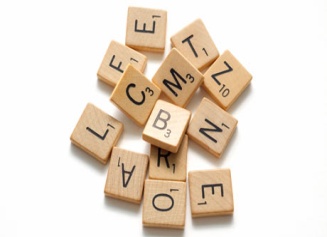 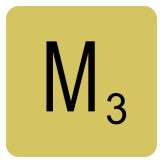 					        37th Annual!                 						MAY 26-27, 2018Where:  Cote St Luc City Hall Council Chambers 		5801  Avenue Cavendish(Parking Lot in the back of the building)Format: Modified Swiss and King-of-the-HillOWL and Collins. 5 points per word penalty in Collins.Entry Fee: Division A: $80 (CAN)	          Division B: $70 (CAN)	          Division C: $70 (CAN)                   Collins Division $80 (CAN)To register please contactBernard Gotlieb 514-484-08245770 Hudson,Cote St Luc, QuebecH4W 2K6or Sary at skaranofsky@jpps.caYou can mail payment by cheque to Bernard or by Interac to Sary.Eight Games begin Saturday at 9:15am and 6 games on Sunday beginning at 9am.We provide lots of snacks on Saturday, and a wonderful lunch on Sunday.